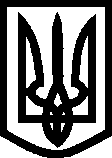 УКРАЇНА ВИКОНАВЧИЙ КОМІТЕТМЕЛІТОПОЛЬСЬКОЇ  МІСЬКОЇ  РАДИЗапорізької областіР О З П О Р Я Д Ж Е Н Н Яміського голови25.02.2019		                                                                    № 95-рПро взяття на облік планових показників, касових видатків та надходжень     КУ «Мелітопольський міський пологовий будинок» Мелітопольської міської ради Запорізької області	Керуючись Бюджетним кодексом України, Законом України «Про державні фінансові гарантії медичного обслуговування населення» від 19.10.2017 № 2168 – VIII, Законом України «Про внесення змін до деяких законодавчих актів України щодо удосконалення законодавства з питань діяльності закладів охорони здоров’я» від 06.04.2017 № 2002 – VIII, згідно з рішенням 42 сесії Мелітопольської міської ради Запорізької області VII скликання від 31.08.2018 № 8/5 «Про реорганізацію шляхом перетворення комунальної установи «Мелітопольський міський пологовий будинок» Мелітопольської міської ради Запорізької області у комунальне некомерційне  підприємство «Мелітопольський міський пологовий будинок» Мелітопольської міської ради Запорізької області»:ЗОБОВ’ЯЗУЮ: 1. Відділ охорони здоров’я Мелітопольської міської ради Запорізької області взяти на облік планові показники, касові видатки, надходження комунальної установи «Мелітопольський міський пологовий будинок» Мелітопольської міської ради Запорізької області (далі – Заклад) за період січень – лютий 2019 року та відобразити залишок коштів Закладу за іншими джерелами власних надходжень,  який склався на початок звітного року, як отриманий, у зв’язку з припиненням діяльності Закладу шляхом перетворення в комунальне некомерційне  підприємство  «Мелітопольський міський пологовий будинок» Мелітопольської міської ради Запорізької області та зміною організаційно – правової форми, як одержувача бюджетних коштів, без зміни коду за ЄДРПОУ.	2.   Закладу  зняти з обліку планові показники, надходження, касові             видатки за період січень – лютий 2019 року та відобразити залишок коштів Закладу за іншими джерелами власних надходжень, який склався  на початок звітного року, як перерахований.        3. Контроль за виконанням цього розпорядження покласти на першого заступника міського голови з питань діяльності виконавчих органів ради Рудакову І. Мелітопольський міський голова					   С. МІНЬКО 